पत्र सं0  23( 511 ) @सि मा अनु परिमं एम&31@832				   दिनांक 13-03-15SUBJECT :	Review of FOB works awarded to M/s Fiberfill Engineers in Circle M-31, PWD	A review of progress of FOB works awarded to M/s Fiberfill Engineers was taken by the undersigned on 11.03.2015 in the presence of the Executive Engineers M-311 & M-313, Mr. A.P. Diwedi & Mr. Rishabh Kishore of M/s Fiberfill Engineers.  The following works were reviewed :1	FOB at ‘T’ Junction of Moti Nagar and Ring Road :	This FOB is under construction for the last about five years and is abnormally delayed.  The contractor explained various hindrances due to metro line etc. which have delayed the project.  However, the deck is almost complete and balance stainless steel work and granite work material is available.  The contractor assured to complete the work by April, 2015. EE to obtain detailed programme for balance activities from the contractor and watch the progress upto the end of March 2015 viz-a-viz the programme.  In case of stack, suitable contractual action should be initiated against the contractor.2	FOB at Netaji Subhash Place on Road No. 41 :		The progress of the work is highly unsatisfactory.  The contractor has been asked to remove all the materials blocking service lanes on Delhi Haat side, Netaji Subhash Place side and on the opposite side within two days’ time, as this material is blocking the smooth movement of traffic.  The contractor was asked to increase the labour at site and complete the work in the next three months’ period, for which a fresh programme should be submitted by him in next three days.  Targets for the month of March be fixed by the EE and the progress be watched.  In case the progress is not satisfactory, action under relevant clauses of the contract should be initiated.  3	FOB at Kali Dass Market near Sarai Rohilla :		It was informed that the work could not be started due to non-availability of NOC from MCD, as one side staircase is using MCD road.  However, the NOC has now been received and the work can be started.  The contractor is still mentioning a few hindrances to start the work like IGL pipeline, lack of space for lift pit etc., for which EE, M-311 was asked to sort out the issues at site and get the work started at the earliest.4	FOB on NH-44 at Swaroop Nagar Crossing :	The contractor informed that the work has been stopped due to a trunk line of GAIL passing through the proposed location of foundation on old GT Road side.  On the other side, structural work is almost complete.  The EE was asked to explore to shift the foundation inward or outward so that the trunk line of GAIL is avoided.  Simultaneously, the issue of overhead high tension lines should also be got resolved by the EE expeditiously.5	FOB on NH-44 near Bakoli Village :	The contractor informed that the work could not be started because of the trunk gas line of GAIL.  A number of meetings were held with the GAIL authorities and MORTH authorities before transfer of the FOB to PWD but the matter could not be resolved.  EE was directed to check the factual status at site and explore the possibility of shifting the foundation so that GAIL trunk line is avoided.6	FOB at Ring Road near ISBT / Sanskrit Ashram :		The contractor informed that the work could not be started due to the foundation encroaching upon the service road on Bela Road side.  The EE, M-313 informed that the design of the FOB has now been revised so that the foundation does not encroach on the service road and the contractor has already been informed about a week back.   The contractor assured to start the foundation work by 13th March, 2015 and complete the whole work in four months’ time.  The EE M-311 was directed to get the revised programme from the contractor and review the same at the end of March, 2015 and take remedial action, if necessary, as per the terms of the contract.अधीक्षण अभियंतासि मा अनु परि एम 31 पंजाबी बाग नई दिल्ली प्रतिलिपि -  	1	The Chief Engineer, PWD M-4, MSO Building, New Delhi2	The Executive Engineer, CRMD M-311, Mukarba Chowk, New Delhi3	The Executive Engineer, CRMD M-313, Mall Road, Delhi 4	M/s Fiberfill Engineers, C-9/ 9574, Vasant Kunj, New Delh-110 0705	Guard Fileअधीक्षण अभियंताअधीक्षण अभियंतासि0मा0अनु0परि0एम-31, लोक निर्माण विभाग रा0रा0क्षे0, रोहतक रोड क्रॉसिंग पंजाबी बागनई दिल्ली – 110 056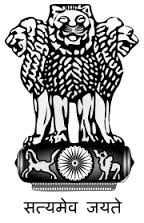 SUPERINTENDING ENGINEERCRMC M-31 PUBLIC WORKS DEPARTMENT(GNCTD) ROHTAK ROAD CROSSING        PUNJABI BAGH, NEW DELHI-110 056Ph:  25221416, 25221418 FAX : 25221415 E-MAIL: sepwddelhim31@gmail.com----------------------------------------------------------------------------------------------------------------------------------------------------------Ph:  25221416, 25221418 FAX : 25221415 E-MAIL: sepwddelhim31@gmail.com----------------------------------------------------------------------------------------------------------------------------------------------------------Ph:  25221416, 25221418 FAX : 25221415 E-MAIL: sepwddelhim31@gmail.com----------------------------------------------------------------------------------------------------------------------------------------------------------